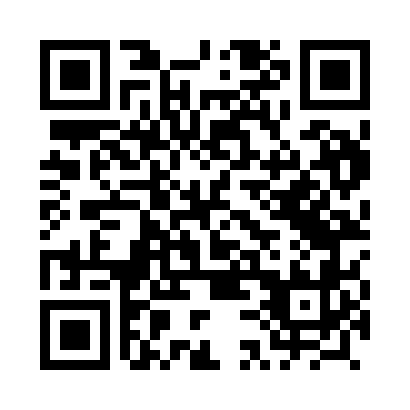 Prayer times for Sidzina, PolandWed 1 May 2024 - Fri 31 May 2024High Latitude Method: Angle Based RulePrayer Calculation Method: Muslim World LeagueAsar Calculation Method: HanafiPrayer times provided by https://www.salahtimes.comDateDayFajrSunriseDhuhrAsrMaghribIsha1Wed3:015:2412:475:538:1110:242Thu2:585:2212:475:548:1310:273Fri2:545:2112:475:558:1410:304Sat2:515:1912:475:568:1610:335Sun2:485:1712:475:578:1710:366Mon2:445:1512:475:588:1910:397Tue2:415:1412:475:598:2010:428Wed2:375:1212:476:008:2210:459Thu2:345:1112:476:018:2410:4810Fri2:325:0912:476:028:2510:5111Sat2:315:0712:476:038:2710:5412Sun2:315:0612:476:048:2810:5513Mon2:305:0412:476:048:2910:5514Tue2:295:0312:476:058:3110:5615Wed2:295:0212:476:068:3210:5716Thu2:285:0012:476:078:3410:5717Fri2:284:5912:476:088:3510:5818Sat2:274:5712:476:098:3710:5819Sun2:274:5612:476:098:3810:5920Mon2:264:5512:476:108:3911:0021Tue2:264:5412:476:118:4111:0022Wed2:254:5312:476:128:4211:0123Thu2:254:5112:476:138:4311:0224Fri2:254:5012:476:138:4511:0225Sat2:244:4912:476:148:4611:0326Sun2:244:4812:476:158:4711:0327Mon2:244:4712:476:168:4811:0428Tue2:234:4612:486:168:4911:0429Wed2:234:4512:486:178:5011:0530Thu2:234:4512:486:188:5211:0631Fri2:224:4412:486:188:5311:06